เสิ่นหยาง จี๋หลิน ฮาร์บิ้น ฉางชุน 6 วัน 4 คืนซุปตาร์... ฮาร์บิ้นน้ำแข็งหิมะกำหนดการเดินทาง  ธันวาคม 2562 – กุมภาพันธ์ 2563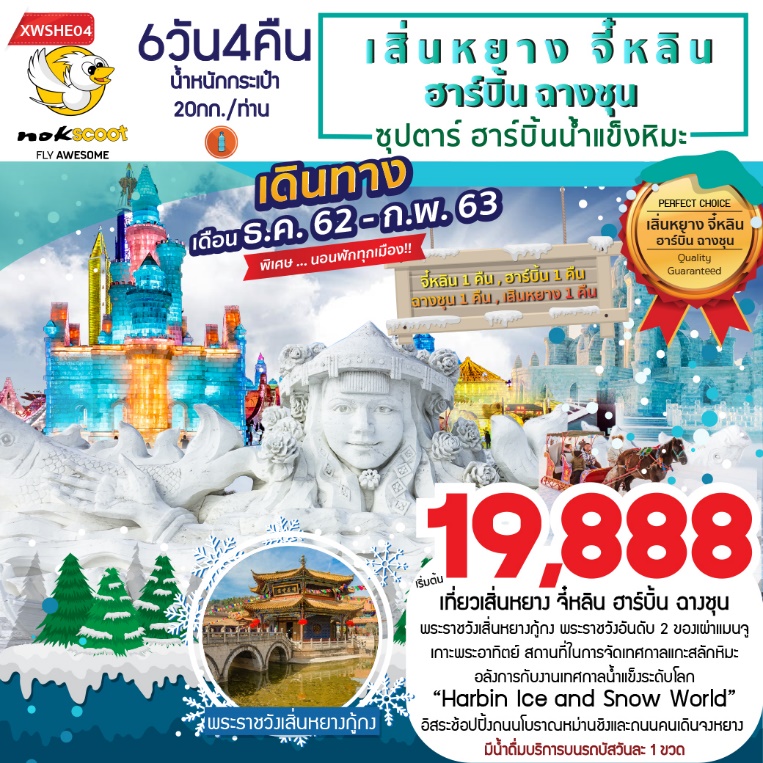 โดยสายการบิน NOKSCOOT (XW)พระราชวังเสิ่นหยางกู้กง พระราชวังอันดับ 2 ของเผ่าแมนจูเกาะพระอาทิตย์  สถานที่ในการจัดเทศกาลแกะสลักหิมะอลังการกับงานเทศกาลน้ำแข็งระดับโลก Harbin Ice and Snow World อิสระช้อปปิ้งถนนโบราณหม่านชิงและถนนคนเดินจงหยางพักจี๋หลิน 1 คืน, ฮาร์บิ้น 1 คืน, ฉางชุน 1คืน, เสินหยาง 1 คืนมีน้ำดื่มบริการบนรถบัสวันละ 1 ขวดราคานี้ไม่รวมค่าทิปคนขับรถ มัคคุเทศก์ท้องถิ่น ท่านละ 350 หยวน/ทริป/ต่อท่าน  ค่าทิปหัวหน้าทัวร์ท่านละ 400 บาท/ทริป/ต่อท่าน (เด็กต้องเสียค่าทิปเท่าผู้ใหญ่)วันแรก     		กรุงเทพมหานคร  (ท่าอากาศยานดอนเมือง)23.00 น.	สมาชิกทุกท่านพร้อมกัน ณ ท่าอากาศยานดอนเมือง ชั้น 3 เคาท์เตอร์ 4 สายการบินนกสกู๊ต (XW) โดยมีเจ้าหน้าที่คอยจัดเตรียมเอกสารการเดินทางและนำท่านโหลดสัมภาระวันที่สอง     		ท่าอากาศยานดอนเมือง-ท่าอากาศยานเสิ่นหยางเถาเซียน-เสิ่นหยาง-พระราชวังโบราณเสิ่นหยางกู้กง-ถนนโบราณหม่านชิง-ร้านสินค้าพื้นเมือง-เสิ่นหยาง-จี๋หลิน02.45 น.	ออกเดินทางสู่ ท่าอากาศยานเสิ่นหยางเถาเซียน ประเทศจีน โดยสายการบิน NOKSCOOT เที่ยวบินที่ XW878 (ใช้ระยะเวลาบินประมาณ 5 ชั่วโมง 30 นาที)(ค่าทัวร์ไม่รวมค่าอาหารบนเครื่อง สายการบินมีบริการจำหน่ายอาหารและเครื่องดื่มบนเครื่อง)08.50 น.	เดินทางถึง ท่าอากาศยานเสิ่นหยางเถาเซียน ประเทศจีน (เวลาท้องถิ่นประเทศจีน เร็วกว่าประเทศไทย 1 ชั่วโมง) หลังผ่านพิธีการตรวจคนเข้าเมืองและศุลกากรเรียบร้อยแล้ว นำท่านเดินทางเข้าสู่ เมืองเสิ่นหยาง เมืองหลวงของมณฑลเหลียวหนิง เมืองเอกขนาดใหญ่ที่สุดแห่งอีสานเหนือของจีน อีกทั้งเป็นศูนย์กลางทางการเมือง เศรษฐกิจ และการคมนาคมอีกด้วยนำท่านเดินทางเข้าสู่ พระราชวังโบราณเสิ่นหยางกู้กง (Shenyang Imperial Palace) เริ่มสร้างขึ้นในปี ค.ศ. 1625 และสร้างเสร็จในปี 1936 โดยชาวแมนจู โครงสร้างของพระราชวัง มีลักษณะคล้ายคลึงกับพระราชวังต้องห้ามในกรุงในปักกิ่ง แต่แฝงสถาปัตยกรรมผสมระหว่างจีน มองโกเลียและแมนจูเข้าด้วยกัน ภายในมีอาคารกว่า 300 หลังบนเนื้อที่กว่า 60,000 ตารางเมตร ได้รับการขึ้นทะเบียนเป็นมรดกโลกในปี ค.ศ. 1987	นำท่านเดินทางสู่ ถนนโบราณหม่านชิง เป็นถนนโบราณสไตล์บ้านจีนโบราณ ที่นี่จะมีร้านค้าต่างๆ และอาหารท้องถื่นมากมายให้ท่านได้ลิ้มลองเที่ยง	บริการอาหารกลางวัน ณ ภัตตาคาร (1)บ่าย 	นำท่านชม ร้านสินค้าพื้นเมือง ให้ท่านได้เลือกซื้อสินค้าพื้นเมืองฮาร์บิ้นตามอัธยาศัย	นำท่านเดินทางสู่ เมืองจี๋หลิน (ใช้ระยะเวลาบินประมาณ 4 ชั่วโมง) เมืองที่มีประวัติยาวนานตั้งแต่สมัยราชวงศ์หมิง เดิมคือป้อมปราการ เรียกว่า ฉวงฉ่างค่ำ		บริการอาหารค่ำ ณ ภัตตาคาร (2) ที่พัก		โรงแรม Heng Yang Hotel หรือเทียบเท่า ระดับ 4 ดาว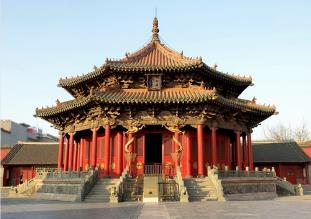 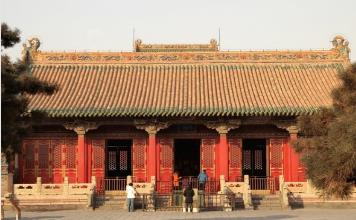 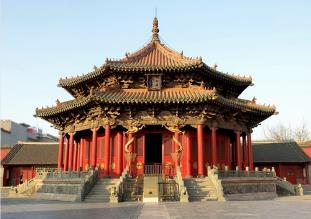 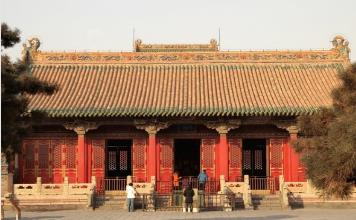 วันที่สาม     	จี๋หลิน-ฮาร์บิ้น-เกาะพระอาทิตย์ (รวมรถราง)- ชมเทศกาลแกะสลักหิมะ-เทศกาลโคมไฟน้ำแข็งฮาร์บิ้น (21th Harbin Ice and Snow World)เช้า		บริการอาหารเช้า ณ ห้องอาหารของโรงแรม (3)นำท่านเดินทางกลับสู่ เมืองฮาร์บิ้น ระหว่างทางท่านสามารถชมความสวยงามของเมืองหิมะ (ใช้เวลาเดินทางประมาณ 4 ชั่วโมง)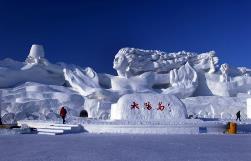 เที่ยง 		บริการอาหารกลางวัน ณ ภัตตาคาร (4)บ่าย	นำท่านเดินทางสู่ เกาะพระอาทิตย์ (Sun Island) เกาะขนาดใหญ่ ตั้งอยู่ทางตอนเหนือของแม่น้ำซงฮัวเจียง มีเนื้อที่ประมาณ 3,800 เฮคเตอร์ สถานที่หนึ่งในการจัด เทศกาลแกะสลักหิมะ เป็นประจำทุกปี ซึ่งหิมะจะถูกแกะสลักเป็นรูปทรงต่างๆ มากมาย และมีกิจกรรมหลากหลายชนิด อาทิเช่น สเก็ตน้ำแข็ง, เลื่อนหิมะ, นั่งรถม้า เป็นต้น (หมายเหตุ : ราคาทัวร์ไม่รวมค่าเช่าอุปกรณ์ต่างๆ ) (กำหนดการจัดงานปีนี้ 32th International Snow Sculpture Art Expo ประมาณวันที่ 20 ธันวาคม 2019 – กุมภาพันธ์ 2020)นำท่านเดินทางสู่ เทศกาลโคมไฟน้ำแข็งฮาร์บิ้น ซึ่งเป็นเทศกาลประจำปีที่มีชื่อเสียงไปทั่วโลก  ไฮไลท์ของงานก็คือประติมากรรมน้ำแข็งรูปร่างต่างๆ จัดแสดงโชว์มากกว่า 2,000 ชิ้น ไม่ว่าจะเป็นปราสาท หอคอย พระราชวัง โดยใช้น้ำแข็ง 180,000 ลูกบาศก์เมตร และ หิมะอีก 150,000 ลูกบาศก์เมตร ประติมากรรมน้ำแข็งเหล่านี้จะสวยงามมากๆ ในช่วงกลางคืน เพราะไฟ LED ที่ประดับอยู่ด้านในน้ำแข็ง จะส่องแสงหลากสีสัน สร้างความสวยงามและโรแมนติกมากๆ ท่ามกลางอุณหภูมิติดลบ ทั้งยังได้รับการยกย่องว่าน่าเที่ยวติดอันดับ 1-35 ของจีน แต่สำหรับต่างประเทศแล้วเทศกาลน้ำแข็งเมืองฮาร์บินถือเป็นงานใหญ่อันดับ 4 เทียบกับเทศกาลน้ำแข็งที่เมืองซัปโปโร ประเทศญี่ปุ่น เทศกาลคาร์นิวาล ฤดูหนาว ที่ควิเบค ประเทศแคนาดา และเทศกาลสกีที่ประเทศนอร์เวย์ อิสระให้ท่านเที่ยวชมอัธยาศัย 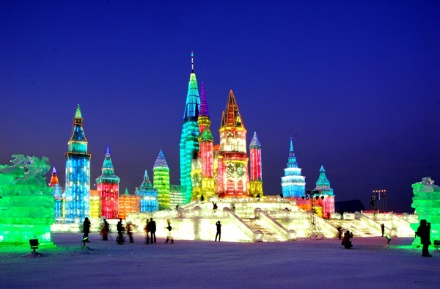 (กำหนดการจัดงานปีนี้ 21th Harbin Ice and Snow World ประมาณวันที่ ประมาณวันที่ 21 ธันวาคม 2019 – กุมภาพันธ์ 2020)ค่ำ		บริการอาหารค่ำ ณ ภัตตาคาร (5) ที่พัก		โรงแรม Starway Hotel Harbin Convention & Exhibition Center หรือเทียบเท่าระดับ 4 ดาววันที่สี่     	ร้านศิลปะรัสเซีย-โบสถ์เซ็นโซเฟีย (ชมด้านนอก)-ถนนคนเดินจงหยาง-อนุสาวรีย์ฝั่งหง	สวนสตาลิน-ฮาร์บิ้น-ฉางชุนเช้า		บริการอาหารเช้า ณ ห้องอาหารของโรงแรม (6)นำท่านชม ร้านศิลปะรัสเซีย สินค้าที่กลิ่นอายวัฒนธรรมจากรัสเซียอยู่จำนวนมาก เช่น ตุ๊กตามาตรีออซคา หรือตุ๊กตาแม่ลูกดก กล่องจิวเวอร์รี่ จากฝีมือของช่างชาวรัสเซีย , ไข่ฟาแบร์เช , ผ้าคลุมไหล่ เป็นต้น ให้ท่านได้เลือกชมหรือซื้อตามอัธยาศัยนำท่านชม โบสถ์เซ็นโซเฟีย (ชมด้านนอก) โบสถ์คริสต์นิกายออร์โธดอกซ์ ที่สร้างขึ้นใน ปี ค.ศ 1907 ซึ่งแสดงถึงวัฒนธรรมรัสเซียที่ได้เข้ามามีอิทธิพลในเมืองฮาร์บิน บริเวณรอบๆโบสถ์มีตึกที่สร้างเป็นสไตล์รัสเซียอยู่หลายตึก ถือว่าเป็นแลนด์มาร์คที่พลาดไม่ได้เลยทีเดียวนำท่านเดินทางสู่ ถนนคนเดินจงหยาง (Zhongyang Pedestrian Street) อีกแลนด์มาร์คหนึ่งที่พลาดไม่ได้ มีความยาวประมาณ 1.4 กิโลเมตร เป็นถนนที่ปูด้วยหินสีเขียวอ่อนทั้งสาย ถนนสายนี้มีสไตล์การก่อสร้างที่มีเอกลักษณ์เฉพาะ สองข้างทางมีอาคารบ้านเรือนสไตล์ยุโรป และทุกวันนี้ ถนนสายนี้ก็ยังคงเป็นสวรรค์แห่งการช้อปปิ้งของเมืองฮาร์บิ้นไม่เปลี่ยนแปลงเที่ยง		บริการอาหารกลางวัน ณ ภัตตาคาร (7)บ่าย	นำท่านเดินทางสู่ อนุสาวรีย์ฝั่งหง (Harbin Flood Control Memorial Tower) ซึ่งตั้งอยู่ ณ บริเวณชายฝั่งแม่น้ำซงฮัว เป็นอนุสรณ์ระลึกถึงความพยายามของชาวเมืองฮาร์บินที่พยายามต่อสู้กับอุทกภัยครั้งใหญ่เมื่อปี ค.ศ.1957 ฐานของอนุสาวรีย์สร้างเป็นสระรูปพระจันทร์เสี้ยว 3 ชั้น ด้านหลังประกอบด้วยเสาและระเบียงโค้งแบบโรมัน ซึ่งแสดงถึงความสามัคคีของชาวเมืองฮาร์บิ้นนำท่านเดินทางสู่ สวนสตาลิน (Stalin Park) ตั้งอยู่อยู่ริมฝั่งแม่น้ำซงฮัว สร้างขึ้นในปี ค.ศ.1953 ซึ่งมีรูปแบบที่รับอิทธิพลจากศิลปกรรมของทวีปยุโรป ทุกท่านจะได้เห็นวิวธรรมชาติที่สวยงาม มีหลากหลายกิจกรรมให้เล่น อาทิ สุนัขลากเลื่อน สกีลม ขี่ม้า รถหิมะ และก็สไลเดอร์ ฯลฯ ให้ท่านเพลิดเพลิน (หมายเหตุ : ราคาทัวร์ไม่รวมค่ากิจกรรมต่างๆ )นำท่านเดินทางสู่ เมืองฉางชุน (ใช้เวลาเดินทางประมาณ 4 ชั่วโมง) เมืองฤดูใบไม้ผลิแห่งเขตเหนือของจีน แต่เดิมฉางชุนเป็นศูนย์กลางอำนาจของเผ่าแมนจู เมื่อญี่ปุ่นเข้ายึดครองเขตแมนจูเรีย ค.ศ.1938-1945 ได้สถาปนาเป็นรัฐแมนจูกัว และได้ประกาศตั้งฉางชุนเป็นเมืองหลวงหลังญี่ปุ่นสิ้นอำนาจ ค่ำ		บริการอาหารค่ำ ณ ภัตตาคาร (8) ที่พัก		โรงแรม Guoshang Hotel หรือเทียบเท่า ระดับ 4 ดาว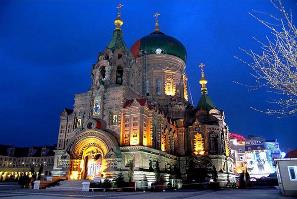 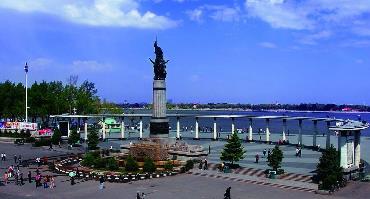 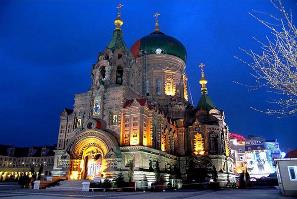 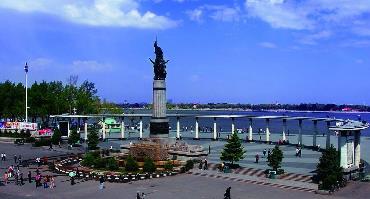 วันที่ห้า    	วังปูยี-กระทรวงทั้งแปดของแมนจู (ชมด้านนอก)-จัตุรัสเหวินฮั่ว-ร้านค้าภาพวาดขนนก ฉางชุน-เสิ่นหยางเช้า		บริการอาหารเช้า ณ ห้องอาหารของโรงแรม (9)นำท่านเดินทางสู่ วังปูยี หรือ พระราชวังจอมปลอม ซึ่งเป็นที่ประทับของจักรพรรดิปูยี จักรพรรดิองค์สุดท้ายแห่งรผาชวงศ์ชิงหรือกษัตริย์องค์สุดท้ายของแผ่นดิน นอกจากนี้ให้ท่านชมห้องหับต่างๆที่ปูยีเคยใช้นอน , นั่งสูบบุหรี่ , อ่านหนังสือ และใช้ความคิดตามลำพัง มีรูปภาพและจดหมายให้เห็นภาพในช่วงนั้น และจัดเป็นพิพิธภัณฑ์แสดงชีวิตความเป็นอยู่ในวัง  นำท่านชม กระทรวงทั้งแปดของแมนจู (ชมด้านนอก) ตั้งอยู่ใจกลางเมืองฉางชุน ซึ่งประกอบด้วย 8 กระทรวงของสมัยรัฐแนจูกัว ประกอบไปด้วยกระทรวงมหาดไทย กระทรวงยุติธรรม กระทรวงพาณิชย์ กระทรวงศึกษาธิการ กระทรวงการต่างประเทศ กระทรวงคมนาคม กระทรวงเกษตร และกระทรวงสาธารณสุข ก่อสร้างเมื่อปี ค.ศ.1936เที่ยง		บริการอาหารกลางวัน ณ ภัตตาคาร (10)บ่าย		นำท่านชม จัตุรัสเหวินฮั่ว หรือ ลานวัฒนธรรม เป็นลานวัฒนธรรม เป็นลานกว้าง ขนาดใหญ่ของเมืองฉางชุน นับเป็นสัญลักษณ์สิ่งก่อสร้างของเมือง นำท่านชม ร้านค้าภาพวาดขนนก ที่ทำจากขนสัตว์ โดยเฉพาะขนนกที่นำมาประดิษฐ์ประดอยได้อย่างงดงามมาก ซึ่งจะทำให้ท่านเพลิดเพลินและประทับใจกับภาพวาดของจิตรกรของชาวเสิ่นหยางอย่างไม่รู้ลืม
นำท่านเดินทางกลับสู่ เมืองเสิ่นหยาง (ใช้เวลาเดินทางประมาณ 4 ชั่วโมง) ระหว่างทางท่านจะได้สัมผัสธรรมชาติที่แสนงดงามทั้ง 2 ข้างทางค่ำ		บริการอาหารค่ำ ณ ภัตตาคาร (11) ที่พัก		โรงแรม Vienna International Hotel หรือเทียบเท่า ระดับ 4 ดาววันที่หก    	ท่าอากาศยานเสิ่นหยางเถาเซียน-กรุงเทพมหานคร  (ท่าอากาศยานดอนเมือง)เช้า		บริการอาการเช้า ณ ห้องอาหารของโรงแรม (12)นำท่านเดินทางสู่ ท่าอากาศยานเสิ่นหยางเถาเซียน เพื่อเดินทางกลับสู่ประเทศไทย10.15 น.	เหินฟ้าเดินทางสู่ ท่าอากาศยานดอนเมือง กรุงเทพมหานคร โดยสายการบิน NOKSCOOT เที่ยวบินที่ XW877 (ใช้ระยะเวลาบินประมาณ 5 ชั่วโมง 30 นาที)(ค่าทัวร์ไม่รวมค่าอาหารบนเครื่อง สายการบินมีบริการจำหน่ายอาหารและเครื่องดื่มบนเครื่อง)15.10 น.	เดินทางถึง ท่าอากาศยานดอนเมือง ประเทศไทย โดยสวัสดิภาพ พร้อมความประทับใจราคานี้ไม่รวมค่าทิปคนขับรถ มัคคุเทศก์ท้องถิ่น ท่านละ 350 หยวน/ทริป/ต่อท่าน  ค่าทิปหัวหน้าทัวร์ท่านละ 400 บาท/ทริป/ต่อท่าน (เด็กต้องเสียค่าทิปเท่าผู้ใหญ่)หมายเหตุ : ตามนโยบายของรัฐบาลจีนเพื่อร่วมโปรโมทสินค้าพื้นเมือง ในนามของร้านรัฐบาล คือ ร้านสินค้าพื้นเมือง, ร้านศิลปะรัสเซียม, ร้านภาพวาดขนนก ซึ่งจำเป็นต้องระบุไว้ในโปรแกรมทัวร์ เพราะมีผลกับราคาทัวร์ ทางบริษัทฯ จึงอยากเรียนชี้แจงลูกค้าทุกท่านว่า ร้านรัฐบาลทุกร้านจำเป็นต้องรบกวนทุกท่านแวะชม ซื้อหรือไม่ซื้อขึ้นอยู่กับความพอใจของลูกค้าเป็นหลัก ไม่มีการบังคับใดๆ ทั้งสิ้น และถ้าหากลูกค้าไม่มีความประสงค์จะเข้าร้านรัฐบาลทุกเมือง หรือหากท่านต้องการแยกตัวออกจากคณะ  ทางบริษัทฯ ขอสงวนสิทธิ์ในการเรียกเก็บค่าใช้จ่ายที่เกิดขึ้นจากท่านเป็นจำนวนเงิน 400 หยวน/ท่าน/ร้าน** ไม่รับจอยแลนด์ **ราคาเด็กทารก (อายุไม่ถึง 2 ปีบริบูรณ์ ณ วันเดินทางกลับ)  ท่านละ 5,000.-(ไม่มีที่นั่งบนเครื่องบิน และไม่รวมค่าวีซ่า)* ท่านใดมีไฟล์ทบินภายในประเทศต่อ โปรดแจ้งให้บริษัทฯทราบในวันจองทัวร์ *** ทั้งนี้เพื่อประโยชน์ของตัวท่านเอง **บริษัทขอสงวนสิทธิ์ :  รายการทัวร์สามารถเปลี่ยนแปลงได้ตามความเหมาะสม เนื่องจากสภาวะอากาศ, การเมือง, สายการบิน เป็นต้น โดยมิต้องแจ้งให้ทราบล่วงหน้า โดยมัคคุเทศก์และคนขับจะเป็นผู้บริหารเวลาตามความเหมาะสม ทั้งนี้ขึ้นอยู่กับสภาพการจราจรในวันเดินทางนั้นๆ เป็นหลัก จึงขอสงวนสิทธิ์ในการปรับเปลี่ยนเวลาท่องเที่ยวตามสถานที่ในโปรแกรมการเดินทางอัตราค่าบริการรวมค่าตั๋วเครื่องบินไป-กลับตามรายการที่ระบุ รวมถึงค่าภาษีสนามบิน และค่าภาษีน้ำมันค่ารถโค้ชปรับอากาศ ค่าน้ำหนักกระเป๋าสัมภาระท่านละ 1 ชิ้น น้ำหนักไม่เกิน 20 กก.โรงแรมที่พักตามที่ระบุ หรือเทียบเท่า (พัก 2-3 ท่าน/ห้อง) ค่าธรรมเนียมเข้าชมสถานที่ต่างๆ ตามรายการที่ระบุ   ค่าอาหาร ตามรายการที่ระบุ  ค่ามัคคุเทศก์ท้องถิ่น และหัวหน้าทัวร์อำนวยความสะดวก ตลอดการเดินทางค่าเบี้ยประกันอุบัติเหตุในการเดินทางท่องเที่ยว วงประกันท่านละ 1,000,000 บาท  (เงื่อนไขตามกรรมธรรม์)อัตราค่าบริการนี้ไม่รวมค่าธรรมเนียมวีซ่าเดี่ยวเข้าประเทศจีน แบบธรรมดา 4 วันทำการ ท่านละ 2,200 บาท/ วีซ่าจีนแบบด่วน 2 วันทำการ ท่านละ 3,500 บาท ค่าทิปคนขับรถ มัคคุเทศก์ท้องถิ่น ท่านละ 350 หยวน/ทริป/ต่อท่าน  ในส่วนค่าทิปหัวหน้าทัวร์ ท่านละ 400 บาท ต่อทริป/ลูกค้า (เด็กต้องเสียค่าทิปเท่าผู้ใหญ่)ค่าใช้จ่ายส่วนตัวของผู้เดินทาง อาทิ ค่าทำหนังสือเดินทาง ค่าโทรศัพท์ ค่าอาหาร เครื่องดื่ม ค่าซักรีด ค่ามินิบาร์ในห้องและค่าพาหนะต่างๆ ที่มิได้ระบุในรายการค่าธรรมเนียมในกรณีที่กระเป๋าสัมภาระที่มีน้ำหนักเกินกว่าที่สายการบินนั้นๆกำหนดหรือสัมภาระใหญ่เกินขนาดมาตรฐานค่าภาษีน้ำมันและภาษีสนามบินทุกแห่ง หากสายการบินมีการปรับราคาภาษีน้ำมันขึ้น ทางบริษัทฯ ขอสงวนสิทธิ์เก็บเพิ่มตามความเป็นจริง ก่อนการเดินทางค่าวีซ่าจีนสำหรับชาวต่างชาติค่าทำใบอนุญาตที่กลับเข้าประเทศของคนต่างชาติหรือคนต่างด้าวค่าภาษีมูลค่าเพิ่ม 7 % และภาษีหัก ณ ที่จ่าย 3 %เดินทางขึ้นต่ำ 20 ท่าน หากต่ำกว่ากำหนด กรุ๊ปจะไม่สามารถเดินทางได้ หากผู้เดินทางทุกท่านยินดีที่จะชำระค่าบริการเพิ่มเพื่อให้คณะเดินทางได้ ทางเรายินดีที่จะประสานงานในการเดินทางตามประสงค์ให้ท่านต่อไป ทางบริษัทขอสงวนสิทธิ์ในการงดออกเดินทางและเลื่อนการเดินทางไปในวันอื่นต่อไป โดยทางบริษัทฯจะแจ้งให้ท่านทราบล่วงหน้า เงื่อนไขการจอง และ การชำระเงิน  :มัดจำท่านละ 10,000 บาท ภายหลังจากที่ท่านส่งเอกสารการจอง 3 วัน  กรณีลูกค้าทำการจองก่อนวันเดินทางภายใน 20 วัน ทางบริษัทขอสงวนสิทธิ์ในการเก็บค่าทัวร์เต็มจำนวน ส่วนที่เหลือ ชำระก่อนวันเดินทางอย่างน้อย 30 วันหากไม่ชำระมัดจำตามที่กำหนด ขออนุญาตตัดที่นั่งให้ลูกค้าท่านอื่นที่รออยู่หากชำระไม่ครบตามจำนวน บริษัทฯถือว่าท่านยกเลิกการเดินทางโดยอัตโนมัติโดยไม่มีเงื่อนไขเมื่อท่านชำระเงินไม่ว่าจะทั้งหมดหรือบางส่วน ทางบริษัทฯถือว่าท่านได้ยอมรับเงื่อนไขและข้อตกลงต่างๆที่ได้ระบุไว้ทั้งหมดนี้แล้วหากชำระเงินในแต่ละส่วนแล้ว โปรดส่งสำเนาการโอนเงิน พร้อมระบุชื่อพนักงานขายมาทางแฟกซ์ส่งรายชื่อสำรองที่นั่ง ผู้เดินทางต้องส่งสำเนาหนังสือเดินทาง (Passport) โดยเซ็นต์ชื่อพร้อมยืนยันว่าต้องการเดินทางท่องเที่ยวทริปใด, วันที่ใด, ไปกับใครบ้าง, เบอร์โทร // [หากไม่ส่งสำเนาหนังสือเดินทาง (Passport) มาให้ ทางบริษัทฯขอสงวนสิทธิ์ไม่รับผิดชอบค่าเสียหายอันเกิดจากความผิดพลาดจากการสะกดชื่อ-นามสกุล และอื่นๆ เพื่อใช้ในการจองตั๋วเครื่องบินทั้งสิ้นโปรดตรวจสอบ Passport : จะต้องมีอายุคงเหลือ ณ วันเดินทางมากกว่า 6 เดือนขึ้นไป และเหลือหน้ากระดาษอย่างต่ำ 2 หน้าหากไม่มั่นใจโปรดสอบถามเงื่อนไขยกเลิกการจอง :เนื่องจากเป็นราคาตั๋วเครื่องบินโปรโมชั่น เมื่อจองทัวร์ชำระเงินค่าจองค่าทัวร์แล้ว ไม่สามารถยกเลิก เลื่อน ขอคืนเงิน ได้ทุกกรณี และกรณีที่กองตรวจคนเข้าเมืองทั้งกรุงเทพฯ และในต่างประเทศ ปฏิเสธมิให้เดินทางออก หรือ เข้าประเทศที่ระบุไว้ ในรายการเดินทาง บริษัทฯ ขอสงวนสิทธิ์ที่จะไม่คืนค่าทัวร์ไม่ว่ากรณีใดๆ ทั้งสิ้น รวมถึง เมื่อท่านออกเดินทางไปกับคณะแล้ว ถ้าท่านงดการใช้บริการรายการใดรายการหนึ่ง หรือไม่เดินทาง พร้อมคณะถือว่าท่านสละสิทธิ์ ไม่อาจเรียกร้องค่าบริการและเงินมัดจาคืน ไม่ว่ากรณีใดๆ ทั้งสิ้นหมายเหตุ : กรุณาอ่านศึกษารายละเอียดทั้งหมดก่อนทำการจอง เพื่อความถูกต้องและความเข้าใจตรงกันระหว่างท่านลูกค้าและบริษัทบริษัทฯ ขอสงวนสิทธิ์ที่จะเลื่อนการเดินทางหรือปรับราคาค่าบริการขึ้นในกรณีที่มีผู้ร่วมคณะไม่ถึง 20 ท่าน ขอสงวนสิทธิ์การเก็บค่าน้ำมันและภาษีสนามบินทุกแห่งเพิ่ม หากสายการบินมีการปรับขึ้นก่อนวันเดินทาง บริษัทฯ ขอสงวนสิทธิ์ในการเปลี่ยนเที่ยวบิน โดยมิต้องแจ้งให้ทราบล่วงหน้าอันเนื่องจากสาเหตุต่างๆ บริษัทฯ จะไม่รับผิดชอบใดๆ ทั้งสิ้น หากเกิดกรณีความล่าช้าจากสายการบิน, การยกเลิกบิน, การประท้วง, การนัดหยุดงาน,การก่อการจลาจล, ภัยธรรมชาติ, การนำสิ่งของผิดกฎหมาย ซึ่งอยู่นอกเหนือความรับผิดชอบของบริษัทฯ บริษัทฯ จะไม่รับผิดชอบใดๆ ทั้งสิ้น หากเกิดสิ่งของสูญหาย อันเนื่องเกิดจากความประมาทของท่าน, เกิดจากการโจรกรรม และ อุบัติเหตุจากความประมาทของนักท่องเที่ยวเอง เมื่อท่านตกลงชำระเงินมัดจำหรือค่าทัวร์ทั้งหมดกับทางบริษัทฯ แล้ว ทางบริษัทฯ จะถือว่าท่านได้ยอมรับเงื่อนไขข้อตกลงต่างๆ ทั้งหมด รายการนี้เป็นเพียงข้อเสนอที่ต้องได้รับการยืนยันจากบริษัทฯ อีกครั้งหนึ่ง หลังจากได้สำรองโรงแรมที่พักในต่างประเทศเรียบร้อยแล้ว โดยโรงแรมจัดในระดับใกล้เคียงกัน ซึ่งอาจจะปรับเปลี่ยนตามที่ระบุในโปรแกรม การจัดการเรื่องห้องพัก เป็นสิทธิของโรงแรมในการจัดห้องให้กับกรุ๊ปที่เข้าพัก  โดยมีห้องพักสำหรับผู้สูบบุหรี่ / ปลอดบุหรี่ได้ โดยอาจจะขอเปลี่ยนห้องได้ตามความประสงค์ของผู้ที่พัก ทั้งนี้ขึ้นอยู่กับความพร้อมให้บริการของโรงแรม และไม่สามารถรับประกันได้  กรณีผู้เดินทางต้องการความช่วยเหลือเป็นพิเศษ อาทิเช่น ใช้วีลแชร์ กรุณาแจ้งบริษัทฯ อย่างน้อย 7 วันก่อนการเดินทาง มิฉะนั้นบริษัทฯไม่สามารถจัดการได้ล่วงหน้าได้ มัคคุเทศก์ พนักงานและตัวแทนของผู้จัด ไม่มีสิทธิในการให้คำสัญญาใด ๆ ทั้งสิ้นแทนผู้จัด นอกจากมีเอกสารลงนามโดยผู้มีอำนาจของผู้จัดกำกับเท่านั้นผู้จัดจะไม่รับผิดชอบและไม่สามารถคืนค่าใช้จ่ายต่างๆ ได้เนื่องจากเป็นการเหมาจ่ายกับตัวแทนต่างๆ ในกรณีที่ผู้เดินทางไม่ผ่านการพิจารณาในการตรวจคนเข้าเมือง-ออกเมือง ไม่ว่าจะเป็นกองตรวจคนเข้าเมืองหรือกรมแรงงานของทุกประเทศในรายการท่องเที่ยว อันเนื่องมาจากการกระทำที่ส่อไปในทางผิดกฎหมาย การหลบหนี เข้าออกเมือง เอกสารเดินทางไม่ถูกต้อง หรือ การถูกปฏิเสธในกรณีอื่น ๆ กรณีต้องการพักแบบ 3 ท่าน ต่อห้องหรือห้องแบบ 3 เตียง TRIPLE โรงแรมมีห้อง Triple ไม่เพียงพอ ขอสงวนสิทธิในการจัดห้องให้เป็นแบบ แยก 2 ห้อง คือ 1 ห้องพักคู่ และ 1 ห้องพักเดี่ยว โดยไม่มีค่าใช้จ่ายเพิ่ม สภาพการจลาจรในช่วงวันเดินทางตรงกับวันหยุดเทศกาลของไต้หวัน หรือ วันเสาร์อาทิตย์ รถอาจจะติด อาจทำให้เวลาในการท่องเที่ยวและ ช้อปปิ้งแต่ละสถานที่น้อยลง  โดยเป็นดุลยพินิจของมัคคุเทศก์ และคนขับรถในการบริหารเวลา ซึ่งอาจจะขอความร่วมมือจากผู้เดินทางในบางครั้งที่ต้องเร่งรีบ เพื่อให้ได้ท่องเที่ยวตามโปรแกรมบริการน้ำดื่มท่านวันละ 1ขวด ต่อคนต่อวันการบริการของรถบัสนำเที่ยว ตามกฎหมายของประเทศไต้หวัน สามารถให้บริการวันละ 10 ชั่วโมง ในวันนั้นๆ        มิอาจเพิ่มเวลาได้ โดยมัคคุเทศก์และคนขับจะเป็นผู้บริหารเวลาตามความเหมาะสม ทั้งนี้ขึ้นอยู่กับสภาพการจราจรในวันเดินทางนั้นๆเป็นหลัก จึงขอสงวนสิทธิ์ในการปรับเปลี่ยนเวลาท่องเที่ยวตามสถานที่ในโปรแกรมการเดินทางหมายเหตุ : 	การขอวีซ่าจีนแบบธรรมดา 4 วันทำการ 	ท่านละ 2,200 บาท	       			การขอวีซ่าจีนแบบด่วน	      2 วันทำการ 	ท่านละ 3,500 บาท **ไม่นับรวมวันนัดเรียกเก็บเอกสาร**เอกสารในการทำวีซ่าจีนสำหรับหนังสือเดินทางไทย กรุณาจัดส่งเอกสารฉบับจริงให้บริษัทฯ หนังสือเดินทาง (Passport) ที่มีอายุการใช้งานไม่ต่ำกว่า 6 เดือน ก่อนวันหมดอายุโดยนับจากวันที่เดินทางกลับมาถึงประเทศไทย  ** หากพาสปอร์ตเล่มเก่า เคยได้รับวีซ่าจีน กรุณาถ่ายสำเนาหน้าพาสปอร์ตเล่มเก่า และสำเนาหน้าวีซ่าจีน จัดส่งให้กับทางบริษัทฯ ** (หมายเหตุ : หนังสือเดินทางต้องไม่มีการ ชำรุดใดๆ ทั้งสิ้น ถ้าเกิดการชำรุด  เจ้าหน้าที่ตรวจคนเข้า-ออกเมือง จะปฏิเสธการขอออกนอกประเทศของท่านได้) หนังสือเดินทางต้องมีหน้าว่าง สำหรับประทับตราวีซ่าและตราเข้า-ออก อย่างน้อย 2 หน้าเต็ม  รูปถ่ายหน้าตรง รูปสีขนาด 1.5 X 2 นิ้ว พื้นหลังสีขาวเท่านั้น ยิ้มห้ามเห็นฟัน มองเห็นทั้งใบหน้าและใบหูทั้งสองข้างชัดเจน และห้ามสวมเสื้อสีขาว เช่น เสื้อยืดสีขาว ชุดนักศึกษา หรือชุดข้าราชการ ไม่สวมเครื่องประดับ สร้อย ต่างหู เเว่นตาเเฟชั่น เเว่นสายตา รูปถ่ายมีอายุไม่เกิน 6 เดือน 2 ใบ และต้องไม่ใช่สติ๊กเกอร์ หรือรูปพริ้นจากคอมพิวเตอร์ ** ห้ามขีดเขียน แม็ก หรือใช้คลิปลวดหนีบกระดาษ ซึ่งอาจส่งผลให้รูปถ่ายชำรุด และไม่สามารถใช้งานได้ **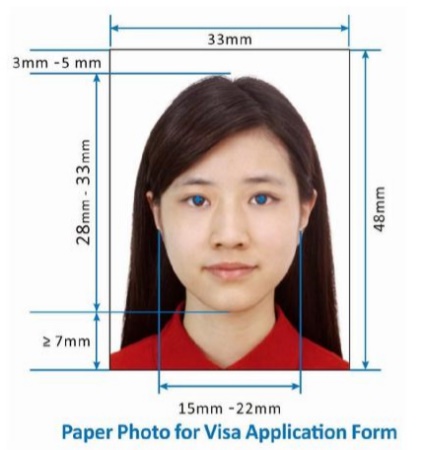 เอกสารที่ให้กรอกท้ายโปรแกรมทัวร์ (กรุณากรอกข้อมูลจริงให้ครบเพื่อประโยชน์ของตัวท่านเอง) กรณีเด็กอายุต่ำกว่า 18 ปี เดินทาง ใช้เอกสารเพิ่มเติม จากข้อ 1-3 ดังนี้เดินทางพร้อมพ่อแม่  / เดินทางพร้อมพ่อ หรือ แม่  5.1.1 สำเนาสูติบัตร(ใบเกิด) ทั้งนี้กรณีเด็กอายุต่ำกว่า 6 ปี ต้องใช้สูติบัตร(ใบเกิด) ตัวจริง		5.1.2 สำเนาทะเบียนสมรสพ่อแม่ 		5.1.3 สำเนาบัตรประชาชนและสำเนาทะเบียนบ้านพ่อแม่ 		5.1.4 กรณีชื่อไม่ตรงกับสูติบัตร (ใบเกิด) ต้องใช้ใบเปลี่ยนชื่อเดินทางพร้อมญาติ  5.2.1 สำเนาสูติบัตร(ใบเกิด) ทั้งนี้กรณีเด็กอายุต่ำกว่า 6 ปี ต้องใช้สูติบัตร(ใบเกิด) ตัวจริง5.2.2 สำเนาทะเบียนสมรสพ่อแม่ 5.2.3 สำเนาบัตรประชาชนและสำเนาทะเบียนบ้านพ่อแม่ 5.2.4 กรณีชื่อไม่ตรงกับสูติบัตร (ใบเกิด) ต้องใช้ใบเปลี่ยนชื่อ5.2.3 ใบยินยอมออกนอกประเทศจากพ่อแม่ ไปทำที่เขตหรืออำเภอเท่านั้น		   	หมายเหตุ : กรณีหนังสือเดินทางชาวต่างชาติ และหนังสือเดินทางต่างด้าว (เล่มเหลือง) ผู้เดินทางต้องไปดำเนินการขอวีซ่าเข้าประเทศจีนด้วยตนเอง เนื่องจากผู้เดินทางจะต้องไปแสดงตนที่สถานทูตจีนสำหรับผู้ที่ถือหนังสือเดินทางต่างด้าว จะต้องทำเรื่องแจ้ง เข้า-ออก หรือ Re-Entry ด้วยตนเองเท่านั้นก่อนการส่งเอกสารยื่นวีซ่าเอกสารทุกอย่างต้องจัดเตรียมพร้อมล่วงหน้าก่อนยื่นวีซ่า ดังนั้นกรุณาเตรียมเอกสารพร้อมส่งให้บริษัททัวร์ อย่างน้อย 7 วันทำการ (ก่อนออกเดินทาง)โปรดทำความเข้าใจว่าสถานทูตจีนอยู่ในระหว่างจัดระเบียบการยื่นวีซ่าใหม่ การเรียกขอเอกสารเพิ่มเติมหรือเปลี่ยนระเบียบการยื่นเอกสาร เป็นเอกสิทธิ์ของสถานทูต และบางครั้งบริษัททัวร์ไม่ทราบล่วงหน้า  ผู้ที่ประสงค์จะใช้หนังสือเดินทางราชการ หรือ ใช้บัตร APEC ในการเดินทาง และยกเว้นการทำวีซ่าจีน ท่านจะต้องรับผิดชอบในการอนุญาตให้เข้า-ออกประเทศด้วยตนเอง เนื่องจากบริษัทฯ ไม่ทราบกฎกติกาในรายละเอียดการยกเว้นวีซ่า / ผู้ใช้บัตร APEC กรุณาดูแลบัตรของท่านเอง หากท่านทำบัตรหายในระหว่างเดินทาง ท่านอาจต้องตกค้างอยู่ประเทศจีนอย่างน้อย 2 อาทิตย์ค่าธรรมเนียมการยื่นวีซ่าหนังสือเดินทางคนต่างชาติ (ในกรณีที่ทางบริษัทสามารถขอวีซ่าให้ได้)หนังสือเดินทางของคนอเมริกัน 	ท่านละ 5,500 บาท หนังสือเดินทางของคนต่างชาติอื่นๆ (กรุณาสอบถามรายละเอียดได้ที่เจ้าหน้าที่ฝ่ายขาย)สถานฑูตจีนอาจปฏิเสธไม่รับทำวีซ่าให้ พาสปอร์ตของท่าน ในกรณีดังต่อไปนี้ชื่อเป็นชาย แต่ส่งรูปถ่ายที่ดูเป็นหญิง เช่น ไว้ผมยาว หรือแต่งหน้าทาปากนำรูปถ่ายเก่า ที่ถ่ายไว้เกินกว่า 6 เดือนมาใช้นำรูปถ่ายที่มีวิวด้านหลัง ที่ถ่ายเล่น หรือรูปยืนเอียงข้าง มาตัดใช้เพื่อยื่นทำวีซ่านำรูปถ่ายที่เป็นกระดาษถ่ายสติคเกอร์ หรือรูปที่พริ้นซ์จากคอมพิวเตอร์(ต่างชาติฝรั่งเศสและประเทศยุโรปที่เข้ากลุ่มข้อตกลงเชงเก้น 25 ประเทศ : ออสเตรีย เบลเยี่ยมสาธารณรัฐเช็ก เดนมาร์ก ฟินแลนด์ ฝรั่งเศส เยอรมัน กรีซ ฮังการี ไอซ์แลนด์ อิตาลี ลิทัวเนีย ลัตเวียลักเซมเบิร์ก มอลต้า เนเธอแลนด์ โปแลนด์ นอร์เวย์ โปรตุเกส สโลวาเกีย สโลเวเนีย สเปน สวีเดนสวิสเซอแลนด์เอสโทเนีย  ไม่สามารถขอวีซ่าด่วนได้)**การขอวีซ่าเข้าประเทศจีน สถานทูตจีนอาจเปลี่ยนกฎเกณฑ์การยื่นวีซ่าโดยไม่แจ้งให้ทราบล่วงหน้า**ผู้เดินทางกรุณากรอกเอกสารด้านล่างนี้!!!!**เนื่องจากสถานทูตจีนมีการเปลี่ยนแปลงแบบฟอร์มการขอวีซ่าเข้าจีน กรุณากรอกข้อมูลดังต่อไปนี้**เอกสารที่ใช้ประกอบการยื่นขอวีซ่าประเทศจีน**กรุณาระบุรายละเอียดทั้งหมดให้ครบถ้วน เพื่อประโยชน์ของตัวท่านเอง**ชื่อ-นามสกุล (ภาษาอังกฤษตัวพิมพ์ใหญ่ ตามหน้าพาสปอร์ต)  ( MISS. / MRS. / MR.) NAME.......................................SURNAME...............................................สถานภาพ      โสด	 แต่งงาน    หม้าย     หย่า   ไม่ได้จดทะเบียน    จดทะเบียน  ชื่อคู่สมรส.................................................................................................................ที่อยู่ตามทะเบียนบ้าน (ภาษาอังกฤษตัวพิมพ์ใหญ่)   ....................................................................................................................................................... รหัสไปรษณีย์.............................. โทรศัพท์บ้าน....................................มือถือ...................................ที่อยู่ปัจจุบัน (กรณีไม่ตรงตามทะเบียนบ้าน / ภาษาอังกฤษตัวพิมพ์ใหญ่) ........................................................................................................................................................................................................ รหัสไปรษณีย์ ...................โทรศัพท์บ้าน........................................ชื่อสถานที่ทำงาน / สถานศึกษา (ภาษาอังกฤษตัวพิมพ์ใหญ่)..................................................................ตำแหน่งงาน...................................................................................................................................................ที่อยู่สถานที่ทำงาน  / สถานศึกษา ปัจจุบัน(ภาษาอังกฤษตัวพิมพ์ใหญ่)…………………...….....…......................................... ............................... รหัสไปรษณีย์ ................................โทร................................(สำคัญมาก กรุณาแจ้งเบอร์ที่ถูกต้องที่สามารถติดต่อท่านได้โดยสะดวก เนื่องจากทางสถานทูตจะมีการโทรเช็คข้อมูลโดยตรงกับท่าน)กรณีปัจจุบันท่านเกษียณแล้ว ต้องกรอกที่อยู่สถานที่ทำงานล่าสุดก่อนเกษียณ (ภาษาอังกฤษตัวพิมพ์ใหญ่)...................................................................................................................................................................................................... รหัสไปรษณีย์ ...........................โทร............................................(สำคัญมาก กรุณาแจ้งเบอร์ที่ถูกต้องที่สามารถติดต่อท่านได้โดยสะดวก เนื่องจากทางสถานทูตจะมีการโทรเช็คข้อมูลโดยตรงกับท่าน)ท่านเคยเดินทางเข้าประเทศจีนหรือไม่     ไม่เคย     เคยเดินทางเข้าประเทศจีนแล้ว  เมื่อวันที่.............. เดือน.................ปี......................  ถึง วันที่...............เดือน...................ปี.................ภายใน 1 ปี ท่านเคยเดินทางไปต่างประเทศหรือไม่     ไม่เคย      เคย  โปรดระบุเมื่อวันที่............... เดือน.................ปี....................... ถึง วันที่...............เดือน.................ปี.................รายชื่อบุคคลในครอบครัวของท่าน พร้อมระบุความสัมพันธ์ สำหรับคนโสดขอให้ระบุชื่อบิดา-มารดา / สำหรับท่านที่สมรสแล้วให้ระบุชื่อสามี หรือ ภรรยา เท่านั้น!! (ภาษาอังกฤษตัวพิมพ์ใหญ่)1. บิดา ชื่อ (MISS. / MRS. / MR.) NAME...............................................................SURNAME............................................................2. มารดา ชื่อ (MISS. / MRS.) NAME................................................................SURNAME............................................................3. สามี หรือ ภรรยา ชื่อ (MISS. / MRS. / MR.) NAME................................................................SURNAME............................................................RELATION.................................................................................................................................. หมายเหตุ**กรุณาระบุเบอร์โทรศัพท์  เบอร์ที่ทำงาน  มือถือ  บ้าน และกรอกรายละเอียดแบบสอบถามตามความเป็นจริงเพื่อใช้ในการขอยื่นวีซ่า** ถ้าเอกสารส่งถึงบริษัทแล้วไม่ครบ  ทางบริษัทอาจมีการเรียกเก็บเอกสารเพิ่มเติม  อาจทำให้ท่านเกิดความไม่สะดวกภายหลัง  ทั้งนี้เพื่อประโยชน์ของตัวท่านเอง  จึงขออภัยมา ณ ที่นี้  (โปรดทำตามระเบียบอย่างเคร่งครัด)** แผนกกงสุล สถานทูตจีน สามารถสอบถามได้  หมายเลขโทรศัพท์ 0-2247-8970 , 0-2245-7033ใบจองทัวร์  / BOOKING FORMรายการทัวร์................................................................................ วันเดินทาง........................................ชื่อผู้ติดต่อ (ผู้จอง) ................................................................. โทร......................................................จำนวนผู้เดินทางทั้งหมด.................คน  	(ผู้ใหญ่................ท่าน / เด็กอายุต่ำกว่า 12 ปี..............ท่าน)จำนวนห้องพักที่ใช้ทั้งหมด.............ห้อง  (TWIN........... /DOUBLE………... / SGL…….…… / TRIPLE.............)รายชื่อผู้เดินทาง (กรุณากรอกชื่อไทยและอังกฤษอย่างถูกต้องตามหนังสือเดินทาง เรียงตามห้องพัก)หมายเหตุ	กรุณาแจ้งความประสงค์อื่นตามที่ท่านต้องการ อาทิเช่นอาหาร		 ไม่ทานเนื้อวัว	 ไม่ทานเนื้อหมู	 ไม่ทานสัตว์ปีก	 ทานมังสาวิรัตรายละเอียดอื่นๆ ...................................................................................................................................................................................................................................................................................ข้าพเจ้ารับทราบเงื่อนไขในรายการทัวร์เรียบร้อยแล้วลงชื่อ.............................................................ผู้จอง(..............................................................)วันเดินทางราคาผู้ใหญ่พัก 2 ท่านต่อห้องราคาเด็กพักเดี่ยว25-30 ธันวาคม 2562		26,888.-26,888.-5,500.-27 ธันวาคม 62 – 01 มกราคม 63(วันปีใหม่)		27,888.-27,888.-5,500.-01 - 06 มกราคม 2563		26,888.-26,888.-5,500.-03 - 08 มกราคม 2563		21,888.-21,888.-5,500.-08 - 13 มกราคม 2563		21,888.-21,888.-5,500.-10 - 15 มกราคม 2563		21,888.-21,888.-5,500.-15 - 20 มกราคม 2563		21,888.-21,888.-5,500.-05 - 10 กุมภาพันธ์ 2563 (วันมาฆบูชา)		22,888.-22,888.-5,500.-07 - 12 กุมภาพันธ์ 2563 (วันมาฆบูชา)		22,888.-22,888.-5,500.-12 - 17 กุมภาพันธ์ 2563		21,888.-21,888.-5,500.-14 - 19 กุมภาพันธ์ 2563		21,888.-21,888.-5,500.-19 - 24 กุมภาพันธ์ 2563		19,888.-19,888.-5,500.-21 - 26 กุมภาพันธ์ 2563		21,888.-21,888.-5,500.-ลำดับชื่อ-นามสกุล (ภาษาไทย)ชื่อ-นามสกุล(ภาษาอังกฤษ)วันเกิด (ว/ด/ป)12345678910